Anmeldung zum Halloween- Event 2018Das diesjährige Halloween- Event beginnt am 03. November um 18 Uhr im Vereinsheim der Sportfreunde Rodgau (Blumenstraße 6, Jügesheim). Es ist für Kinder im Alter von 8 bis 14 Jahren gedacht und kostet für Vereinsmitglieder 5€ und für Nicht- Mitglieder 7€. Dies bezahlen sie bitte direkt vor Ort. Da natürlich wieder spannendes Programm und eine Übernachtung anstehen, denken sie daran ihrem Kind folgende Dinge mitzugeben:Kostüm erwünschttrotzdem warme und wetterfeste Klamotten und SchuheSchlafsack oder Kissen und Decke, Isomatte oder Luftmatratze (zur Not liegen im Verein Gymnastikmatten), Schlafklamotten und benötigte HygieneartikelHandys bitte zu Hause lassen!!Für Abendessen und Frühstück ist gesorgt. Abholung am 04. November um 10 Uhr.Die Anmeldung geben sie bitte bis spätestens 19. Oktober per E-Mail unter info@sportfreunde-rodgau.de oder im Briefkasten der Geschäftsstelle ab.Bei Fragen können sie uns auch unter der oben genannten E-Mail-Adresse erreichen.Wir freuen uns auf euch!Das JugendteamHiermit melde ich mein Kind _______________________________ Alter: _________________ zum Halloween- Event 2018 der Sportfreunde Rodgau an. Notfallnummern der/ des Erziehungsberechtigten: (wenn möglich, mehr als eine angeben)____________________________________________________________________________________________________________________________________________________________________________________________________________Allergien und/ oder Krankheiten der Kinder, auf die wir achten müssen:________________________________________________________________________________________________________________________________________Medikamente, die eingenommen werden müssen:________________________________________________________________________________________________________________________________________Mitglied:Nicht- Mitglied:     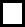 